سئوالات درس جلسه سوم 1  نور دارای رنگ است و این رنگ طیفی بین رنگ قرمر تا بنفش می باشد. هر منبع نوری هم دارای رنگ نور مخصوص به خود است. مقدار "رنگ نور"  توسط واحدی بنام کلوین اندازه گیری می شود. برطبق این مقیاس نور آفتاب معمولی در وسط روز ۵۵۰۰ کلوین است.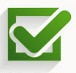 2 بهترین کار این است که قبل از گرفته شدن عکس، تنطیمات مربوط به رنگ نور را از طریق دوربین یا فیلتر ها انجام دهید . 3 حذف رنگ نور از عکس یکی از ساده ترین کارهاست (چرا که رنگ های دیگر تحت تاثیر قرار می گیرند) و همیشه بطور ۱۰۰ درصد انجام می شود.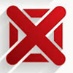 